Místnost      číslo v nákresu     velikost místnosti       požadovaná práce Spíž               105                         5,4m2                          dlažba (30 x 60)WC                107                         2,3m2                          dlažba (20 x 20)                                                                                            Instalace umyvadla + ToaletyKotelna        111                         9,4m2                           dlažba (30 x 60)                                                                                           Sprchový kout (20 x 10)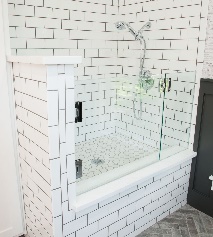                                                                                          výška 150cm od podlahy                                                                                          šířka 100cm                                                                                          hloubka 80cm                                                                                          zvýšené dno 50cm od podlahyKoupelna     110                        11,2m2                        dlažba (60x60)                                                                                          sprchový kout (120 x 20)                                                                                          V koupelně nebude vana, jen sprchový kout (2m x 1,5m)                                                                                          Instalace 2x umyvadlo + toaletaWC              205                             1,9m2                       dlažba (20 x 20)                                                                                            Instalace umyvadla + ToaletyKoupelna    202                            8,4 m2                      dlažba (26 x 29)                                                                                         Obklad za a před vanou (30 x 90)                                                                                         Instalace 2x umyvadlo